Закрытие фонтанов в Петергофе в 2023 годуОсенью фонтаны Петергофа прекращают свою работу и Парк-музей Петродворца подготавливается к зимнем периоду. Несколько десятков тысяч гостей ежегодно приезжают в сентябре именно на даты праздника закрытия фонтанов в Петергофе.Окончание трехсот первого сезона будет украшено грандиозным праздником.Создатели уже несколько лет подряд не только создают спектакль с танцевальными коллективами и движениями фонтанов под музыку. Они готовят мультимедийное шоу, где действие движется со скоростью голливудского блокбастера. Современные свето - звуковые, лазерные и пиротехнические эффекты создают эффект присутствия исторических личностей в нашей реальности.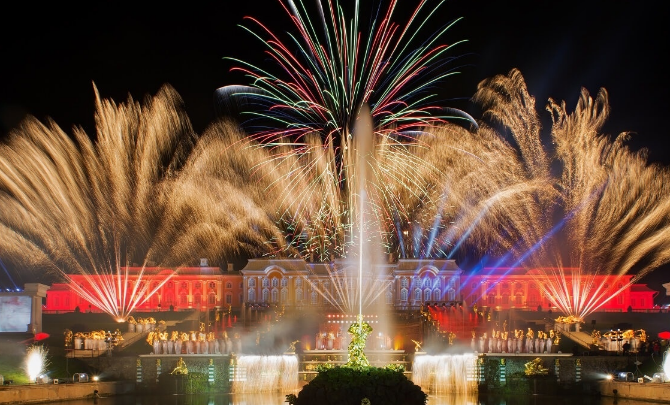 Гостям, прибывающим в нижний парк, откроется незабываемое зрелище, где основными героями станут и сам Большой дворец, и центральный каскад с Самсоном. С помощью 3D-мэппинга декорации спектакля проецируются на стенах, изменяя их до неузнаваемости. Подсвеченные фонтаны взметают струи в такт музыкальным аккордам.Проживание в гостинице 4 дня 3 ночи22 сентября 2023Встреча с гидом, транспорт*Автобусная экскурсия. Знакомство с историей создания Санкт-Петербурга. Осмотр архитектурных ансамблей парадного центра: площади и мосты, стрелка Васильевского острова, Дворцовая площадь, Исаакиевская площадь, Невский проспект, «Медный всадник».*Петровская Акватория "Знакомство с Петербургом начинается здесь"Размещение в гостинице, свободное время23 сентября 2023Завтрак "шведский стол" в гостиницеВстреча с гидом в холле гостиницы. .*Дворцы и их владельцы с посещением Эрмитажа. Экскурсия "Парадные залы Эрмитажа"*Прогулка по Летнему саду, "Краски Осени"*Праздник фонтанов. Закрытие 301 сезона (вечерняя экскурсия за доп. плату)Стоимость согласуется. Информация позже24 сентября 2023Завтрак "шведский стол" в гостиницеСвободный день.25 сентября 2023Завтрак "шведский стол" в гостиницеОсвобождение номеров до 12:00 самостоятельный отъездСтоимость вкл. 10% комиссия. Скидка шк. 600 руб.ОтелиНомераПитаниеЦенаАрт-Авеню 3*2х местн. с удобствамиЗавтрак накрытие в кафе12 920 РГПУ Казанская 62х местн. с уд. на блокЗавтрак накрытие в кафе14 300 А-Фонтанка2х местн. с удобствамиЗавтрак Шведский стол14 650 Москва2х местн. с удобствамиЗавтрак Шведский стол14 832 РГПУ Казанская 62х местн. с удобствамиЗавтрак накрытие в кафе16 600